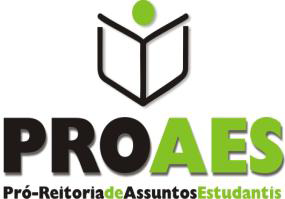 PROGRAMAS DE ASSISTÊNCIA ESTUDANTILRESULTADO DO PROCESSO SELETIVO – 2016A Divisão de Programas Sociais- DPS tem como objetivo, propor, coordenar, acompanhar e executar Programas e Projetos voltados para os estudantes que apresentam situação de vulnerabilidade socioeconômica. Os processos seletivos para concessão de bolsas e auxílios gerenciados pela DPS consideram o perfil socioeconômico familiar dos estudantes, como também, os critérios técnicos do Serviço Social, levando-se em conta a realidade institucional.Mediante o grande número de inscritos no processo seletivo dos Programas de Assistência Estudantil de 2016, observou-se um aumento expressivo de alunos em vulnerabilidade social se comparado aos Editais anteriores. Zelando pela autonomia e direito de escolha dos requerentes, mesmo ciente do item 6.3 do Edital/2016 dos Programas de Assistência Estudantil - “Caso o estudante se inscreva em mais de um auxílio/bolsa, caberá exclusivamente a Equipe de Serviço Social da PROAES avaliar em qual (quais) modalidade (s) de bolsa/auxílio o estudante poderá ser contemplado. ” - a DPS decidiu que estudantes selecionados em mais de um Programa deverão optar por apenas um Beneficio, exceto nos casos dos seguintes Programas: Auxílio Alimentação para os Estudantes das Unidades Acadêmicas fora da Sede,  Auxílio Saúde e Auxílio Creche. A escolha do Benefício ocorrerá no dia da assinatura do termo.ORIENTAÇÕES GERAIS:Os estudantes contemplados ou selecionados nos Programas: BOLSA APOIO TRANSPORTE, BOLSA DE APOIO AOS ESTUDANTES COM DEFICIÊNCIA, BOLSA DESENVOLVIMENTO ACADÊMICO, BOLSA ALIMENTAÇÃO (NITERÓI) e os AUXÍLIOS MORADIA, CRECHE E ALIMENTAÇÃO PARA ESTUDANTES FORA DA SEDE deverão acessar o SISBOL- Sistema de Bolsas de Assistência Estudantil (https://sistemas.uff.br/bolsas) e preencher o Cadastro de Conta Corrente da(s) bolsa(s) e auxílio(s) contemplado(s) ou selecionado(s), do dia 13/06/2016 até 17/06/2016.• O estudante que NÃO assinar o Termo de Compromisso e NÃO entregar o Cadastro de Conta Corrente no período, abaixo estabelecido, será considerado desistente. • O estudante beneficiado com o Programa Auxílio Creche deverá apresentar, no ato da assinatura do Termo de Compromisso, a fotocópia da certidão de nascimento de seus filhos com idade entre  05 anos, 11 meses e 29 dias. • O estudante contemplado no Programa Bolsa Alimentação (RU) deverá seguir as seguintes instruções: Comparecer ao Restaurante Universitário do Gragoatá (Bandejão) do 1º ao 10º dia útil do mês, das 9 às 17 horas, no Setor de Carteirinhas – Restaurante Universitário do Campus do Gragoatá. O estudante deve apresentar a Carteira de Estudante da UFF e a cópia da ficha de inscrição em disciplinas do 1º semestre de 2016 CADASTRO DE CONTA CORRENTE: a) Os estudantes CONTEMPLADOS ou SELECIONADOS deverão entrar no site www.sistemas.uff.br/bolsas preencher corretamente o Cadastro de Conta Corrente da(s) bolsa(s) e auxílio(s) contemplado(s), do dia 13/06/2016 até 17/06/2016.b) O estudante que recebeu ou está recebendo Bolsa, também, terá que atualizar seus dados no Cadastro de Conta Corrente. c) Após o preenchimento, imprimir DUAS vias e assinar o cadastro de conta corrente. d) Os estudantes deverão apresentar no ato da assinatura do Termo de Compromisso: DUAS vias do cadastro de conta corrente e UMA via do plano de curso do 1° semestre de 2016. e) O Cadastro de Conta Corrente NÃO será aceito sem a assinatura do estudante contemplado. f) O estudante que não possuir conta-corrente deverá providenciar, com urgência, a abertura da referida conta. NÃO serão aceitas: conta-poupança, conta conjunta ou CNPq. ASSINATURA DO TERMO DE COMPROMISSO: a) O estudante CONTEMPLADO ou SELECIONADO deverá comparecer no dia e horário, abaixo estabelecido, para reunião e posterior assinatura do Termo de Compromisso. b) Só assinará o Termo de Compromisso o estudante que entregar as duas cópias do cadastro de conta corrente e uma cópia do Plano de Estudos, atualizado, do 1º semestre de 2016. (As fotocópias serão anexadas ao Termo de Compromisso). c) O estudante que NÃO assinar o Termo de Compromisso na data estabelecida não justificando sua ausência será considerado desistente.VEJA O LOCAL ONDE VOCÊ ASSINARÁ SEU TERMO DE COMPROMISSO(Não esqueça de apresentar as fotocópia do  Resumo de Dados Bancários e do Plano de Estudos – 1º/2016)NITERÓIUNIDADES DO INTERIORNiteróiLocalDataHorárioNiteróiBLOCO A – TÉRREO - PROAES22/06/201611h às 15hNiteróiBLOCO A – TÉRREO - PROAES23/06/201611h às 15hUNIDADES DO INTERIORLOCALDATAHORÁRIOAngra dos ReisAguardar contato da Divisão de Programas Sociais--Campos dos GoytacazesSala da Assistência Estudantil20/06/201610h às 16hItaperunaAguardar contato da Divisão de Programas Sociais--PetrópolisAguardar contato da Divisão de Programas Sociais--MacaéAguardar contato da Divisão de Programas Sociais--MiracemaAguardar contato da Divisão de Programas Sociais--Nova FriburgoAguardar contato da Divisão de Programas Sociais--Rio das OstrasAguardar contato da Divisão de Programas Sociais--Santo Antônio de PáduaAguardar contato da Divisão de Programas Sociais--Volta Redonda – EngenhariasAguardar contato da Divisão de Programas Sociais--Volta Redonda –AterradoAguardar contato da Divisão de Programas Sociais--